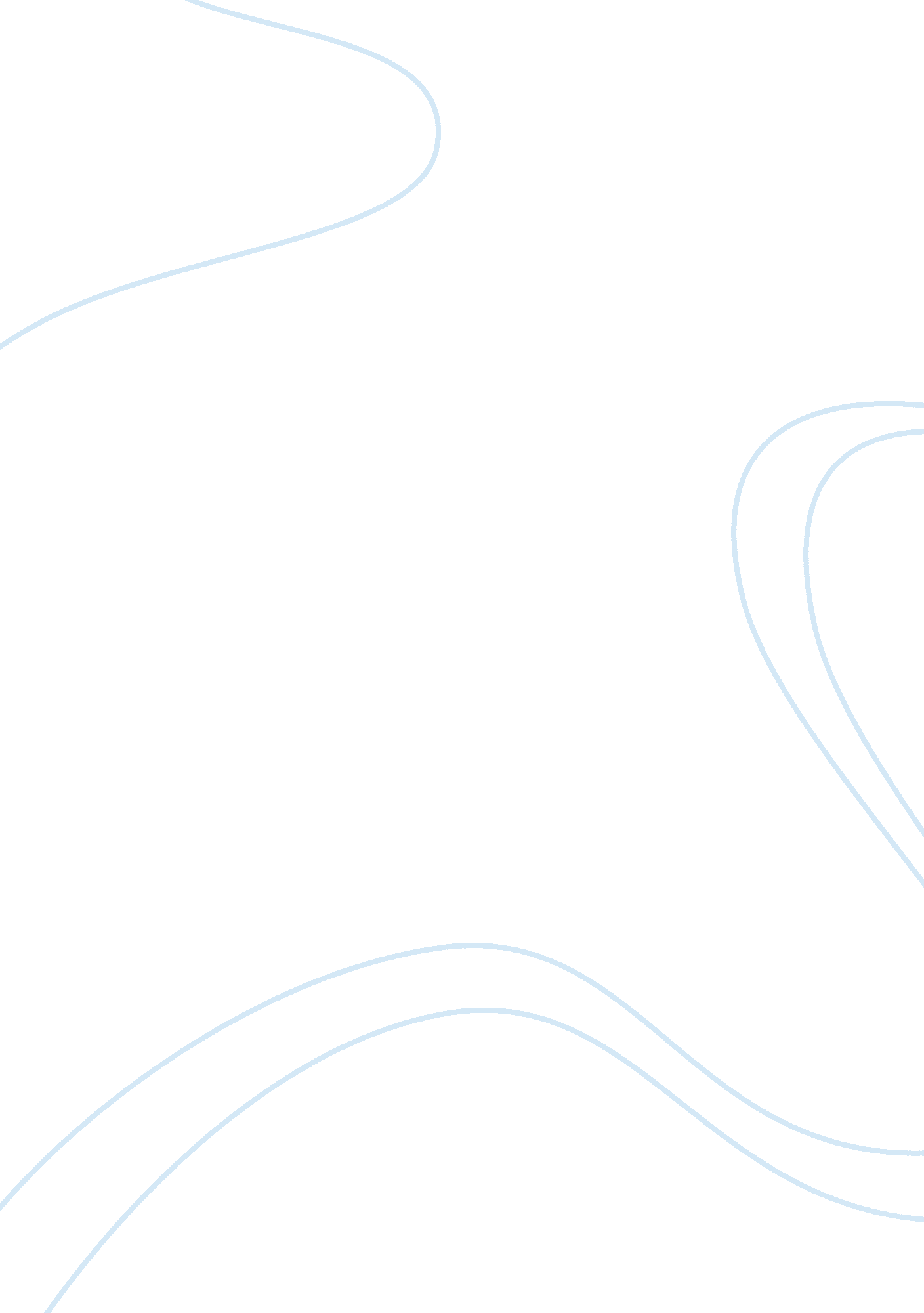 Best song of 2006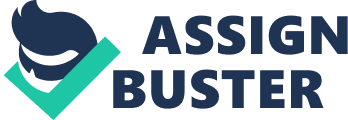 It was recognized as the Best Song of 2006 at the Music of Black Origin (MOBO) Awards. Commercially, " Deja Vu" peaked at number four on the US Billboard Hot 100 chart. It topped the Hot Dance Club Play chart, the Hot Dance Singles Sales chart, and the Hot R& B/Hip-Hop Songs chart. The song was certified gold by the Recording Industry Association of America (RIAA). Deja Vu peaked at number one on the UK Singles Chart and generally reached the top 20 in Europe. The song's accompanying music video was directed by Sophie Muller. About 5, 000 fans petitioned online for a re-shoot of the video, complaining among others, the lack of theme, the wardrobe choice, and the seemingly sexual interactions between Knowles and Jay-Z. I got all this information form the internet I did not copy and paste. Kelendria Trene " Kelly" Rowland (born February 11, 1981) is an American recording artist, songwriter, dancer, actress and television personality. Born in Atlanta, Georgia and raised in Houston, Texas, Rowland rose to fame as a founding member of Destiny's Child, who have sold 50 million records worldwide, making them one of the world's best-selling girl groups. [3] As of November 2012, Rowland, as a solo artist, has sold over 24 million records worldwide. [4] Her work has earned her several achievements, including a star on the Hollywood Walk of Fame with Destiny's Child, four Grammy Awards, two Billboard Music Awards, and a Soul Train Music Award. Rowland has been honored by the American Society of Composers, Authors and Publishers (ASCAP) and Essence magazine for her contributions to music. Rowland released her debut solo album Simply Deep in 2002, while Destiny's Child was in recess. It produced her worldwide number-one single " Dilemma" with rapper Nelly, and the international top-ten hit " Stole". The album topped the UK Albums Chart and sold more than 2. 5 million copies worldwide. [5] Following the group's disbandment in 2005, Rowland released her second solo effort Ms. Kelly in 2007 and despite being less successful than its predecessor, it included the international top-ten singles " Like This" and " Work". Rowland scored her second worldwide number-one hit in 2009, as a featured artist on French DJ David Guetta's single " When Love Takes Over", and two years later she collaborated with Italian DJ Alex Gaudino on the international top-ten single " What a Feeling". Both songs are included in the international edition of her third album Here I Am (2011), which topped the US R; amp; B/Hip Hop Albums chart. It also included the international top-ten single " Commander" and the US R; amp; B number-one 